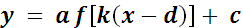   a 	- vertical stretch/compression		 a "stretch" if ΙaΙ >1			a "compression" if 0< ΙaΙ <1- reflection in x-axis if a is negativemultiply  by a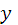 ---------------------------------------------------------------------------------------------------------------------------------------                                    k	- horizontal stretch/compression		a "compression" if ΙkΙ >1		a "stretch" if 0< ΙkΙ <1	- reflection in y-axis if negativedivide  by k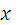 ---------------------------------------------------------------------------------------------------------------------------------------d 	- horizontal translation 		left if it is x + a number			right if it is x – a number(e.g (x+4) means move left 4)		(e.g. (x-4) means move right 4)subtract d from 			add d to 		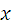 ---------------------------------------------------------------------------------------------------------------------------------------                                       c	- vertical translation		up if c is positive				down if c is negativeadd c to MCR3U – Handout 1.8Example 1: Describe what type of transformation is being applied to  Sketch the transformed function.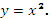 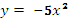 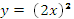 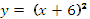 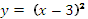 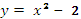 Example 2:  If   (4,2) is on           then what is the point that is located on the transformed function        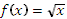 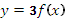 Example 3:  If   (4,2) is on          then what is the point that is located on the transformed function         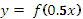 Example 4:  If   (4,2) is on      then what is the point that is located on the transformed function       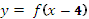 Example 5:  If   (4,2) is on        then what is the point that is located on the transformed function        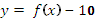 Example 6:  State the function that would result from vertically stretching y=f(x) by a factor of 4 and then translating the graph 3 units to the left and up 2.Example 7:  Suppose , rewrite the equation in example 6.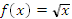 Example 8:  Use transformations to help you describe the characteristics of the transformed function 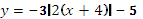 Then sketch the transformed function.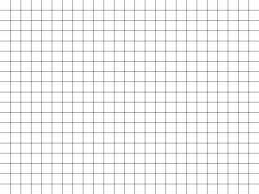 Example 9:   Use transformations to help you describe the characteristics of the transformed function . Then sketch the transformed function.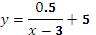 